様式第４号(第４条関係)工事施工者届年　　月　　日　　建築主事　殿建築主等　住所　　　　　　　　　　　　　　　　氏名　　　　　　　　　　　　　　　　電話　　　　(　　　)　　　　　　　　　次のとおり工事施工者を選任(変更)したので、国分寺市建築基準法施行細則第4条第3項の規定により届け出ます。注意　１　建築主等の欄には、建築物にあっては、建築主、建築設備にあっては設置者、        工作物にあっては築造主を記入してください。　　　２　※印のある欄は、記入しないでください。法人にあっては、その事務所の所在地、名称及び代表者の氏名　　工事施工者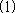 選任(変更後)建設業の許可番号　許可　(　　　　　)　第　　　　　号　　工事施工者選任(変更後)住所電話　　　(　　　)　　　　　　　工事施工者選任(変更後)氏名印　　工事施工者選任(変更後)工事現場の責任者の資格、住所及び氏名(　　　　　)建築士(　　　　　)登録第　　　　　　号印　　工事施工者変更前建設業の許可番号　許可　(　　　　　)　第　　　　　号　　工事施工者変更前住所電話　　　(　　　)　　　　　　　工事施工者変更前氏名印　　工事施工者変更前工事現場の責任者の資格、住所及び氏名(　　　　　)建築士(　　　　　)登録第　　　　　　号印(2)　確認年月日及び番号(2)　確認年月日及び番号(2)　確認年月日及び番号　　　　年　　　月　　　日　確認　第　　　　　号(3)　敷地の地名地番(3)　敷地の地名地番(3)　敷地の地名地番国分寺市(4)　建築物等の用途(4)　建築物等の用途(4)　建築物等の用途(5)　変更の期日及び理由(5)　変更の期日及び理由(5)　変更の期日及び理由※　受付欄